Development of a Safety Performance Index for Construction Projects in Nigeria*Akomolafe Maryam Abidemi. And *Ademola Sakariyau. A. *Faculty of Environmental Science, Department of Building TechnologyOsun State Polytechnic, P.M.B 301, IREE Osun State. [akomolafe01@yahoo.com] Abstract: The identification of factors can contribute to creating awareness and/or improving safety performance is germane in safety performance index construction as well as developing a safety performance index for the Nigerian construction projects. A questionnaire survey was conducted among construction experts to identify the relative importance of these indicators. The study collects data from 238 contractors. The collected data include information on worker factors, environmental factors, and organizational factors. Statistical analyses were carried out to develop the proposed safety performance index. The study reveals the most important safety performance factors. Among these are the lack of historical factors, natural environment, incentives factors and effective project budget plan, and safety training. Moreover, the developed index can be used as an effective tool to evaluate the expected safety performance of any construction project in Nigeria.[Akomolafe Maryam Abidemi. And Ademola Sakariyau. A. Development of a Safety Performance Index for Construction Projects in Nigeria. Researcher 2019;11(3):12-20]. ISSN 1553-9865 (print); ISSN 2163-8950 (online). http://www.sciencepub.net/researcher. 3. doi:10.7537/marsrsj110319.03.Keywords: Construction Sites, Safety Factors, Management Practices, Safety Performance Index.IntroductionSafety is defined as a relative freedom from danger, risk, or threat of harm, injury, or loss of personnel and/or property, whether caused deliberately or by accident. In this research, safety means try to prevent the danger, accidents, harm, and injury to the person involved in construction activities. Safety at work is a complex phenomenon, and the subject of safety attitudes and safety performance in the construction industry is even more so [29]. Construction sites itself is commonly known as the most hazardous workplace. The construction industry is still based on labour intensive, while working environments are often changing and include several different parties. Thus, construction industry became the most crucial industry in the need of effective safety measures and safety management system in the effort to achieve better safety performance [19]. Research shows that the major causes of accidents are related to the unique nature of the industry, human behavior, difficult work site conditions, and poor safety management, which result in unsafe work methods, equipment and procedures [1]. The main force behind any construction site is the man power. Without safety, the risks and hazards at a very dangerous place like this can get people injured, hurt or even killed. This can cause any construction increasing cost, reducing productivity, and site delays [29]. Scholars (e.g. [11,20,39,52,53]) have stressed the importance of improving safety to reduce occupational accidents.2. Literature ReviewAccording to European Process Safety Centre, Basic safety management include important elements such as politics, organization, management practices, procedures, monitoring and auditing [22]. The majority of studies contained Safety Elements reported that many of the Safety Elements are more general in nature and tend to not be easily measured, such as: safety policy, safety organization, inspecting hazardous conditions, plant and equipment maintenance, safety promotion, high risk times, organization collective values, individual competence and management behavior. These are all important general Safety Elements but they need to be formatted in such a way as to be measurable in order to use the implementation of Safety Elements as a possible predictor of a safe working environment [14]. Traditional measures of safety are measured after injuries have already occurred. Focusing on these measures e.g., accident rates and compensation. The problem lies here in injury actually occurred and the inability to avoid its occurrence. In recent years, there has been a movement away from safety measures purely based on retrospective data or lagging indicators, such as accident rates, toward so-called leading indicators such as site investigation and measurements of safety climate [43]. A study of the Nigerian construction industry concluded that safety programs applied by contractors operating in Nigeria were less formal and the accident insurance costs were fixed irrespective of the contractor’s safety performance [35]. There are only two safety performance measures which are applied for the construction sector as a whole; a frequency measure and a severity measure. The frequency measure is based on the number of accidents. A severity measure, on the other hand, is based on the number of lost days. Australia has made significant improvement in safety through the use of systems, structures, and modern technology, but they are inadequate to improve safety performance further. More of the same will not give the next big leap in safety performance [77]. This is because no matter how automated a production process or complex a management system is; people cannot be entirely separated from the process or the system. People still control production and sometimes must intervene when unplanned events occur. Therefore, it was not always effective in improving safety performance if a basic safety infrastructure was not in place. In contrast, a national policy program, Improving Occupational Safety, implemented in the Netherlands to increase the business community's knowledge and awareness of job site hazards, not only reduced job site incidents, but also enhanced enthusiasm and safety responsibility among both employers and employees. The objectives of this research is to identify factors that can influence the construction, safety performance in Nigeria, get the relative weight of each of these factors and develop a safety performance index to identify the level of safety of the different construction projects.3. Research MethodologyThe study was conducted through the following sequential steps. Frist, the study objectives were clearly identified. Then, comprehensive literature reviews were carried out to identify the most important safety factors. Hence, a questionnaire survey was conducted to identify the relative importance of the suggested safety factors. The questionnaire Surveys were performed by mail and interviews, and site visits to the different Egyptian construction sites. Some statistical analyses were carried out to develop the proposed safety performance index. Finally, based on the results of the analyses some conclusions and recommendations were provided.There are many factors that affect safety performance in construction industry, the factors are Workers factor, environmental factor which include national commitment and working environment, organization factor such as incentive and project budget, policy and procedure, safety training, management practice and commitment, communication and feedbacks, inspection record and audits.Questionnaire SurveyThis research targeted Construction Contractors "acts of buildings, the work of foundations, works of metal constructions, and complementary actions of specialized". The targeted contractors were classified under the first and the second categories. Number of Contractors was 1955 according to the record of the Egyptian Federation for Construction and Building Contractors in 2014.Simple SizeThe appropriate sample size for survey is influenced by the purpose in conducting the survey. If the sample size is too small, important research findings will be lost. But if it’s too large, valuable time and resources will be waste. This sample size that represents the targeted population was determined from following equation formula [66]:n = n*[1+ (n*-1)/N ] 	 [1]Where,n is the sample size from finite population,N is the total population (1955 contractors),n* is the sample size from infinite population, which can be calculated from this formula.n*=(z2s2)/v2Where,V: Standard error of sample population equal 0.05, the margin of error equal 5%.Z: Confidence Coefficient equal 1.645 for the confidence level 90%.S2: Standard error variance of population elements which is defined as S 2 = P (1 − P ) and it is maximum at P = 0.5 so S² = − = 0.5( 1- 0.5)= 0.52. The sample size for the contractors' population can be calculated from the previous equations as follows:n*=(z2s2) / v2 = [ (1.645)2(0.5)2] / (0.05)2 =270.6025≈271Taking into account all of the above, the size of the sample was calculated by using Eq. (1),n = 271/ [1+ (271-1)/1955] = 238So, the sample size of Contractors is 238 Contractors.Data CollectionQuestionnaire survey was conducted to assess the impact of the factors affecting safety performance and Probability for each factor in accordance with experience in Nigeria. Pilot study of the questionnaire was achieved by a scouting sample, which consisted of 238 questionnaires.A questionnaire survey was conducted and 86 factors were identified. The questionnaire was designed in English. The questionnaire was consisted of two parts:• Frist part was related to general information about the companies and respondents. The respondents were requested to answer general information. This part is optional to ensure accurate answers without any liability whatsoever.• Second part was included the list of the factors affecting the safety performance in the construction industry. It was contained factors and sub factors represented in Figure 2. For each sub factor there is a question, for measuring.1. The degree of impact factors on safety performance in construction project. The degree of impact is based on a five-point Likert scale. These five points are (very high), (high), (moderate), (low), and (very low).2. The (Probability) per (number of the projects) for each factor in accordance with experience in Nigeria and it value ranging from (0 to 1). It measures the rate of implementation factor in the Nigerian sites.The importance of the geographical location has been taken into consideration in this research. Hence the questionnaire was distributed in different cities in Nigeria. The cities include.Osogbo, Akure, Ibadan, Ilesha, Abeokuta, Ife, Iwo, Ikeja The questionnaire were administered in all the cities mentioned based on the available projects.4. Data Analysis and Development SafetyPerformance Index (SPI)In this study, an intelligent system was used to quantify the effect of factors on performance by using principal component analysis. There are two main issues that facilitate the determination of whether a particular data set is suitable for Factor Analysis (Principal Component Analysis). The first issue is the sample size, and the second issue concerns the strength of the inter-correlation among the independent variables.Simple SizeThe Statistical Package for the Social Sciences (or SPSS) was used for analysis collected data. The reliability of factor analysis depends on sample size because correlation coefficients are fluctuant from sample to sample, much more so in small samples than in large ones [24]. The absolute sample size and the absolute magnitude of factor loadings were the most important factor in determining reliable factor solutions [30]. So, they recommended guidelines for the minimum sample size needed to conduct factor analysis and suggested a minimum sample size of 100 to 200 observations. In our study we had 238 cases for each factor that actually are used in the principal component analysis.The Inter-Correlation among Independent VariablesThe second issue to be addressed concerns the strength of the inter-correlations among the items by following steps [72]:• Correlation Matrix ScanCorrelation matrix (R-matrix) represents Pearson correlation coefficient between all pairs of variables. If correlation coefficients are less than 0.30 with all variables should be eliminated. And if correlation coefficients are greater than 0.90, the variables are strongly correlated and should be eliminated. Also, any variables that correlate with no others (r = 0) should be eliminated [24].• Multicollinearity and Singularity CheckIf the determinant of the correlation matrix less than 0.00001, it means the correlation matrix has multicollinearity, then the correlation matrix should be scanned to look for variables that correlate very highly and consider eliminating one of the variables (or more depending on the extent of the problem) before proceeding.• Anti-Image Correlation Matrix ScanAll diagonal elements should be greater than 0.5 at a bare minimum. If any pair of variables has a value less than this, consider dropping one of them from the analysis. The off-diagonal elements should all be very small (close to zero) in a good model [24].• Kaiser-Meyer-Olken Measure of Sampling Adequacy (KMO)In [44] a recommendation that accepting values greater than 0.5 as barely acceptable (values below this index lead to collect more data or rethink which variables to include). Furthermore, values between 0.5 and 0.7 are mediocre, values between 0.7 and 0.8 are good, values between 0.8 and 0.9 are great and values above 0.9 are superb [41].• Bartlett’s TestThe Bartlett’s test of sphericity can be used to test for the adequacy of the correlation matrix. If the test value is large and has a significance value (p-value) less than 0.05, it indicates the test is significance.• Reliability StatisticsIf the internal consistency of the sample groups' results Cronbach alpha has a value of 0.7 or more it is considered as an indication of reliability according to [26].• Formation EquationsThe five percent trimmed mean (5% TM) for each factor is defined as the average of observations remaining after the 5% of outlying observations have been removed. So, it can be considered more accurate than the traditional mean (M) to measure the construction safety performance. For example,Weight of Worker Factor [WWO] = TMWO / TTM= TMWO / [TMWO+ TMEN +TMOR]Where;TMWO: five percent trimmed mean for worker factorTMEN: five percent trimmed mean for environmental factorsMOR: five percent trimmed mean for organizational factors(SPI) = [ W WOWO + WENEN + W OR.OR ) 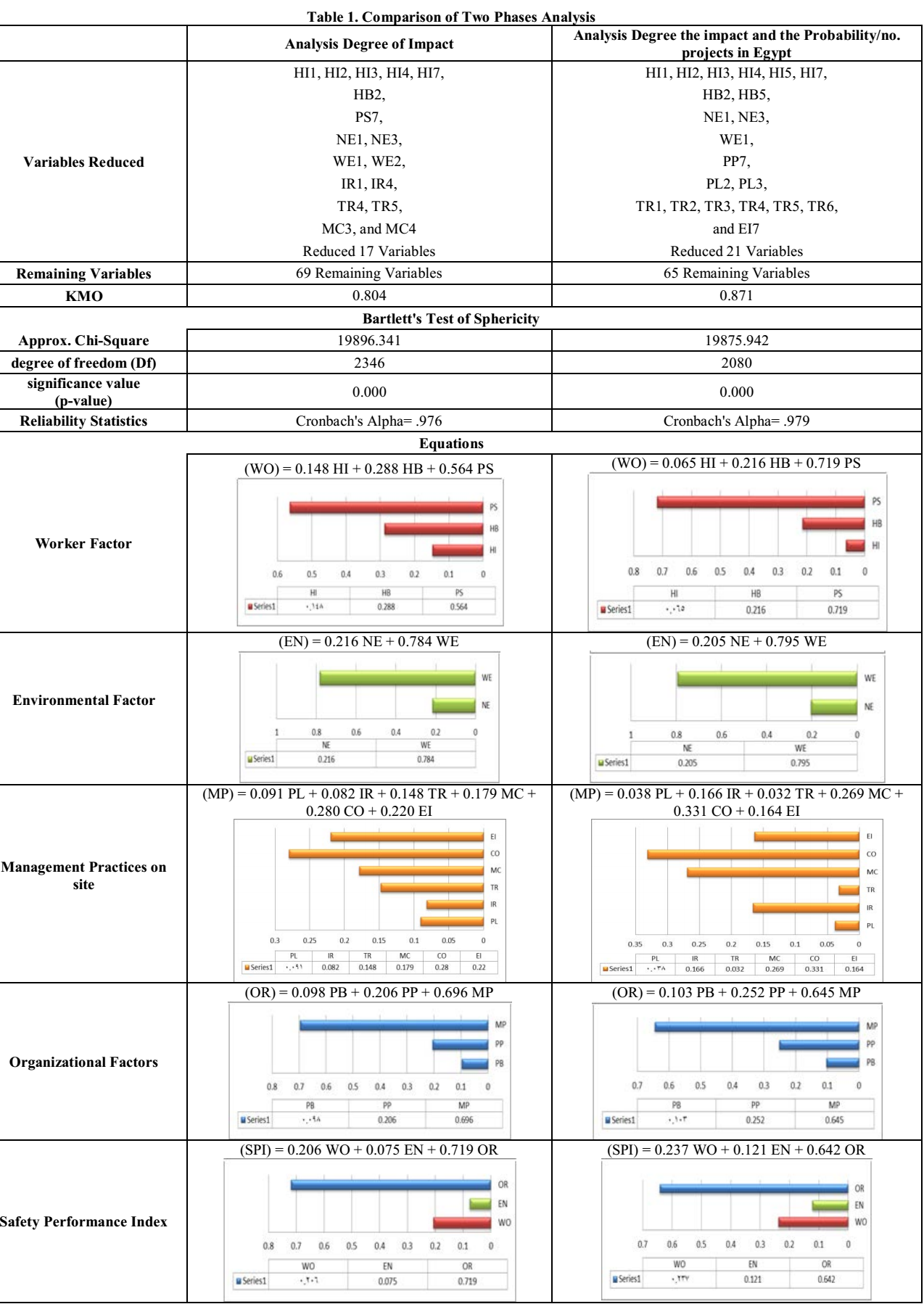 In the above section two Phases of analysis will be carried out and compared:The first was only analysis of data on the degree of impact on safety performance in construction project and the second was the analysis taking into account the impact and the Probability per number of the projects for each factor in accordance with experience in Nigeria.Table 1 below shows, the majority of the sub factors in Historical Factors were eliminate except HI6: "Workers have background safety training". In the impact analysis HI5: "My experience helps me on responding to others’ errors once a dangerous situation has developed and preventing an accident (or lessening its damages)" also remained. For Natural Environmental Factors, the sub factors were eliminated in both analyses NE1: "Weather conditions have a significant impact on the work safely" and NE3: "Wind intensity varies according to the site’s geographic and topographic location, so it is effects on adjacent buildings", except: Weather related poor visibility was found to have a negative effect on safety performance"NE2".• The situation is different for Safety Training and Plan. In the impact analysis both of them had a high weight, so it can be considered as a high-effect factor. On the other side, in 2nd phase safety training and Plan were eliminated in the first step of analysis due to its low weight. This can be considered as an evidence for the lack of appreciation of the Egyptian companies and contractors to these factors. This may be due to its negligible effect in their profits.• A lot of factors were eliminated according to the results of the two phases' analysis. This may be attributed to their negligible effect on the expected safety performance. Among these factors were: HI1" The social life is comfortable to the worker", HI2 "The smaller the age worker, the better the site to dispose of safely", HI3 "Due to foreign workers on construction sites, many sites are multilingual", HI4 "Qualification has a great importance in the speed safely dispose of", HI7 "The worker was suffering from health problems", HB2 "Successful safety programs can be achieved if the positive attitudes of employees toward safety are reinforced and expressing their safety concerns and issues", NE1 "Weather conditions have a significant impact on the work safely", NE3 "Wind intensity varies according to the site’s geographic and topographic location, so it is effects on adjacent buildings", and WE1" Multilayers subcontracting practices have a negative impact on safety performance".• The results of the most important Safety Performance factors were not changed according to the results of the two different analyses.Method of Compensation in the EquationEach element was expressed in values ranging from 0 to 1 according to its effect.• Historical Factors (HI)Workers' experience and background of safety training were evaluated in Table 2. Through that HI value can be obtained.Table 2. Workers' experience and background of safety training• Human Behavior Factors (HB)Worker follows correct safety rules and procedures while carrying out my job were evaluated in Table 3. Through that HB value can be obtained.Table 3. Worker follows correct safety rules and proceduresPsychological Factors (PS)The correlation work team starting from worker and end of management and the strength of each element in the team were evaluated in Table 4. Through that PS value can be obtained.Table 4. Correlation work team• Natural Environmental (NE)Night work requirements to ensure safety were evaluated in Table 5. Through that NE value can be obtained.Table 5. Night work requirements• Working Environment Factors (WE)Site-level coordination "include the location and equipment used" was evaluated in Table 6. Through that WE value can be obtained.Table 6. Site-level coordination• Incentives Factors and Project Budget (PB)The company's budget that covers everything related to safety was evaluated in Table 7. Through that PB value can be obtained.Table 7. The company's safety budget• Policy and Procedures Factors (PP)Safety data sheets covering everything related to safety clearly and realistically and there are controls on their implementation so safety procedures were evaluated in Table 8. Through that PP value can be obtained.Table 8. Safety procedures• Plan (PL)Health and safety plans (pre-tender, during construction, and emergency) is necessary for safety. Planning process was evaluated in Table 9. Through that PL value can be obtained.Table 9. Planning process• Inspection, Record and Audits (IR)There is a periodic inspection for workplace and check achievement of the targets by everyone Supervisor and Management and it was evaluated in Table 10. Through that IR value can be obtained.Table 10. Inspection and monitoringSafety Training (TR)Employees are trained to use safety clothing and equipment. Employees training is not only training, but supervisors and project managers receive safety training. Periodic training was evaluated in Table 11. Through that TR value can be obtained.Table 11. Periodic Training• Management Commitment (MC)Site safety personnel have sufficient power and authority and all concerned parties from top to bottom hierarchical levels realize that preventing accidents is everyone’s responsibility. Commitment was evaluated in Table 12. Through that MC value can be obtained.Table 12. The commitment of all levels5. Conclusion and RecommendsThe aim of this research is to developed safety performance index for Nigerian construction sites that can help to improve construction safety. A list of factors was identified from international literature. The surveyed contractors were classified under the first and the second categories according to the record. The collected data covered 238 different construction projects in Nigeria. A questionnaire survey was conducted to assess the relative impact of the previously identified safety performance. The questionnaire survey was conducted based on 86 factors. The analyses were carried out using SPSS software to evaluate the impact and Probability for each factor in accordance with the experience in Nigeria. The most important factors affecting the safety performance were found to be the organizational factors; especially those can cover the management practices. Therefore, it must have the first priority for the construction contractors. The working environment was found to be the most important environmental factors within the category of sub-factor in. Moreover, the psychological factors were found to have the first rank among those of the worker factors category. The order of influencing factors constant in two phases in Safety Performance Index. The results also showed that some of the high impact factors are safety training and plan. Consequently, it is recommended that special attention should be given to those important factors. On many sites, no training programs for workers, supervisors or project managers exist; therefore, no orientation for new staff or workers is conducted, safety rules and procedures are not pointed out, there is no periodic review of training needs, and no safety meetings are held. This indicates the lack of interest from the Egyptian companies and contractors as a result of their belief not to be effective in financial terms in profits. There is a need of strong awareness that could be generated through many methods like Safety poster display, Signs and Signals posted up at suitable places to explain the safe work habits, well-trained on using safety clothing and equipment on site, safety meetings before the start of any work, movement of equipment are taken in design to work safely etc. Contractors should also encourage their project managers to develop safety incorporated project plans.They should also recommend not rely on pre-construction health. Such plan should be continuously revised and updated according to the changed site conditions. They should have a Project Emergency Plan to ensure that all members of the project's management are able to respond to a major emergency quickly and systematically. A strict control should be conducted by the corresponding safety authorities.One of the priorities is not to sacrifice the safety requirements for production, budget constraints or lack of time. The owners should consider safety requirement in the construction contract. Employees are required to learn from their own mistake or experience. They should also have awareness of all the expected hazards associated with the construction work before starting the work (e.g. confined spaces, falls, high risk work, electrical safety, manual handling, etc.) ReferencesAbdelhamid, T. S., and Everett, J. G. (2000). “Identifying root causes of construction accidents.” J. Constr. Eng. Manage., 126(1),52-60.Adams, E. (1976). Accident causation and the management system. Professional safety 22(10), 26-29.Al-Amoudi, W. A., (1997). "Assessment of Safety Level in Performing Building Maintenance Work in Saudi Arabia", unpublished Master Thesis, King Fahd University of Petroleum & Minerals, Dhahran, Saudi Arabia.Allan St John Holt Foreword by Sir Frank Lampl, (2005). Principles of construction safety. First published in hardback 2001 Reissued in paperback 2005 Reprinted 2006. www.blackwellpublishing.com.Aneziris, O. N., Papazoglou, I. A. and Kallianiotis, D. (2010). Occupational Risk of Tunnelling Construction. Journal of Safety Science 48, 964-972.Baradan, S., and Usman, M. A. (2006). Comparative injury and fatality risk analysis of building trade. Journal of Construction Engineering and Management, ASCE, 132(5), 533-539.Benjamin, W.N. and Andris, F.l. (1999). Methods, standards, and work design. (New York: McGraw-Hill).Bird, F. (1974). Management guide to loss control. In: Institute Press, Atlanta, Atlanta.Cabrera, D, Fernaud, HE and D´ıaz, R (2007). An evaluation of a new instrument to measure organizational safety culture values and practices‘, Accident Analysis and Prevention, vol.39, pp.1202-1211.Cascio, W.F. (2003). Managing human resources: Productivity, quality of work life, profits 6th ed. Boston: McGraw-Hill Irwin.Chang, H and Yeh, C (2005). Factors affecting the safety performance of bus companies the experience of Taiwan bus deregulation‘, Safety Science, vol. 43, pp. 323-344.Chan, D.W.M., Chan, A.P.C. and Choi, T.N.Y. (2010). An empirical survey of the benefits of implementing pay for safety scheme (PFSS) in the Hong Kong construction industry. International Journal of Safety Research, 41(5): 433-443.Cherrington, D.J. ( 1995). The management of human resources, 4th ed. (New Jersey: Prentice Hall).Cliff Dunlap, December (2012).A safety elements model for the building construction industry. Doctor Thesis in the Department of Engineering Science. Louisiana State University and Agricultural and Mechanical College.Cohen, A., (1977). Factors in successful safety programs. Journal of Safety Research 9, 168-178.Cooper M and Phillips R (2004) “Exploratory analysis of the safety climate and safety behavior relationship”, Journal of Safety Research, 35: 497-512.Cox, S.J. and Cheyne, A.J.T. (2000). Assessing safety culture in offshore environments. Safety Science, 34(1-3), 111-129.Dedobbeleer, N., Beland, F., 1991. A safety climate measure for construction sites. Journal of Safety Research 22, 97-103.DOSH, 2011. Annual Report 2010. "Ministry of Human Resources".Enshassi, A, Choudhry, RM, Mayer, PE and Shoman, Y (2008), Safety Performance of Subcontractors in the Palestinian Construction Industry‘, Journal of Construction in Developing Countries, vol.13, no.1, pp. 51-62.Erickson, J.A. (2000). Corporate culture: The key to safety performance. Occupational Hazards, April, 45-50.European Process Safety Centre (1994) Safety Management Systems: sharing experiences in process safety, published by the Institution of Chemical Engineers, ISBN 0 85295 356 9, United Kingdom.Fera, M. (2009). Proposal of a Quali-Quantitative Assessment Model for the SMEs Health and Safety. Journal of Safety and Security Engineering 3, 117-126.Field, A. (2009). Discovering Statistics Using SPSS. Thousand Oaks, CA: Sage.Fung, I.W, Tam, V.W, Lo, T. and Lu, L. (2010). Developing a Risk Assessment Model for construction safety; International Journal of Project Management 28; 593-600.George D. and Mallery P., (2003), SPSS for window Step by Step, fourth edition.Glendon A and Litherland D (2001). “Safety climate factors, group differences and safety behavior in road construction”, Safety Science, 39: 157-88.Goncalves, S., Silva, S., Lima, M.L. and Melia, J. (2008). The impact of work accidents experience on causal attributions and worker behavior. Safety Science, 46, 992-1001.Gothenburg and Sweden (2012). Health and safety risk management on building construction sites in Tanzania: The Practice of Risk Assessment, Communication and Control.Guadagnoli, E. and W. F. Velicer. (1988). “Relation of sample size to the stability of component patterns”. Psychological Bulletin, 103 (2.): 265-75.Gurcanli, G.E., Mungen, U., (2009). An occupational safety risk analysis method at construction sites using fuzzy sets. International Journal of Industrial Ergonomics 39, 371-387.Hakkinen, K. (1995). A learning-by-doing strategy to improve top management involvement in safety. Safety Science, 20(2-3), 299-304.Hallowell, M.R., (2008). A Formal Model for Construction Safety and Health Risk Management. Doctoral Thesis; Oregon State University, Oregon.Haslam, R. A., Hide, S. A., Gibb, A. G. F., Gyi, D. E., Atkinson, S., Pavitt, T. C., Duff, R. and Suraji, A., (2003). Causal factors in construction accidents. Health and Safety.Hassanein, A. G., and Hanna, R. S. (2008) “Safety Performance in the Egyptian Construction Industry” J. Constr. Eng. Manage. Vol. 134, No. 6, June 1, 2008, 451-455.Health and Safety Executive (HSE) Executive.Hendry, C., (2003). Applying employment systems theory to the analysis of national models of HRM. The International Journal of Human Resource Management, 14(8), 1 430-1 442.Hopkins, A. (2005). Safety, Culture and Risk: The Organizational Causes of Disasters. Sydney: CCH.Hsu, S. H., Lee, C. C., Wu, M. C., and Takano, K. (2008). A cross-cultural study of organizational factors on safety: Japanese vs. Taiwanese oil refinery plants. Accident Analysis and Prevention, 40(1), 24-34.Hudson, P. (2007). Implementing a safety culture in a major multinational. Safety Science, 45(6), 697-722.Hutcheson, G., & Sofroniou, N. (1999). The multivariate social scientist. London: Sage.Inyang, B.J. (2008). Bridging the Existing Gap between Human Resource Management Function (HRMF) and Enterprise Management (EM) in Nigeria. Pakistan Journal of Social Sciences, 5 (6), 534-544.K. Mouleeswaran (2014). Evaluation of Safety Performance Level of Construction Firms In And Around Erode Zone. India.Kaiser, H.F., (1970). A second generation little jiffy. Psychometrika 35, 401-416.Kines, P., Andersen, L. P. S., Spangerberg, S., Mikkelsen, K. L., Dyreborg, J., and Zohar, D. (2010). Improving construction site safety through leader-based verbal safety communication. Journal of Safety Research, 41(5), 399-406.Levitt, R. E. and Samelson, N. M. (1987). Construction Safety Management. New York: McGraw-Hill.Lingard, H and Rowlinson, S M. (2005). Occupational Health and Safety in construction project management; UK Taylor & Francis.48	Maertens JA, Putter SE, Chen PY, Diehl M, Huang YH (2012) Physical capabilities and occupational health of older workers. In: Hedge JW, Borman WC, eds. The Oxford Handbook of.3/20/2019HI value00.250.500.751EXPERIENCE05101520Humber of Training courses02345HB value00.51Ratio to follow the rules and procedureDoes not followSometimesAlwaysPS value00.51Correlation work teamWeakModerateExcellentNE value00.51Provide requirement tonightNOSometimesAlwaysWE value00.51Site Level CoordinationWeakModerateExcellentPB value00.51Safety BudgetUnrecognizedIn some projectsAlwaysPP value00.51Safety ProceduresUnrecognizedAvailable PartlyAlwaysPL value00.51Planning ProcessUnrecognizedIn some ProjectsAlwaysIR value00.30.71Inspection/MonitoringNot availableAnnuallyWeeklyMonthlyTR value00.250.500.751Periodic TrainingNOOnly employeeEmployee and Newly recruitsEmployee, Newly recruits and supervisorEmployee, Newly recruits, supervisor and ManagersMC value00.51CommitmentWeakModerateExcellent